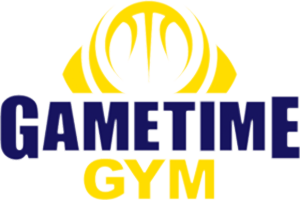 2019 Lacrosse Skills Training-----------------------------------------------------------------------------Game Time Gym is proud to present Lacrosse Skills Training!  This is a sport that is growing fast in Central Illinois and there is no better place to learn the fundamental skills of Lacrosse than Game Time Gym! All necessary equipment will be provided!Instructor:		Warriors Lacrosse Club CoachesDates: 			Wednesday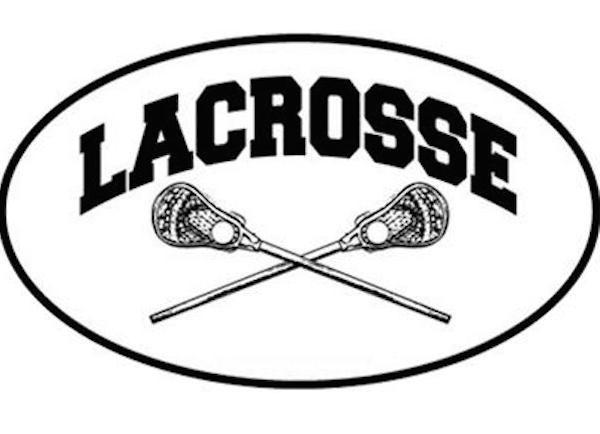 Time:			6 – 7 pmAges:			1st – 8th Grade Boys and GirlsCost:			$60.00/5 week sessionDeadline:	 	Sept. 16, 2019				Start Date:		Oct. 9, 2019					End Date:		Nov. 6, 2019Questions:	Call Game Time Gym at 309.662.9520 or email at gametimegym2@comcast.netLAX Skills Training 2019Players Name ____________________ Gender _______________________Address__________________________________City/Zip______________________________Home Phone___________________ Cell Phone ____________________________________Age ______________ Grade _______________________Email Address_________________________________________________________________Parent Name__________________ Parent Signature __________________________________In consideration of my participation in the activities of Game Time Gym II, I do hereby agree to hold free from any and all liability Game Time Gym II and its respective officers and employees and do hereby for myself, my heirs, executors, and administrators, waive, release, and forever discharge any and all rights and claims for damages which I may have or which may hereinafter accrue to me arising out of or connected with my participation in any of the activities of Game Time Gym II, Inc.